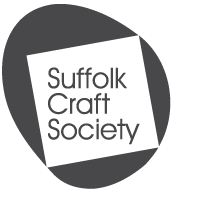 APPLICATION FOR MEMBERSHIPName (Mr/Mrs/Ms/Miss): Click here to enter text.Address (including postcode): Click here to enter text.Preferred telephone number: Click here to enter text.Email: Click here to enter text.Website (if applicable): Click here to enter text.Craft(s) practised: Click here to enter text.VAT no. (if applicable): Click here to enter text.Training and background: Click here to enter text.Other occupations: Click here to enter text.Membership of other art/craft organisations: Click here to enter text.Statement describing your work including materials and techniques (approx. 50 words): Click here to enter text.For the Society to initially evaluate whether your work may meet the criteria for membership, provide up to four images of your work. Jpeg images via email or CD are preferable, but prints or a DVD are acceptable.Image 1Title: Click here to enter text.Date of work: Click here to enter text.Description: Click here to enter text.Image 2Title: Click here to enter text.Date of work: Click here to enter text.Description: Click here to enter text.Image 3Title: Click here to enter text.Date of work: Click here to enter text.Description: Click here to enter text.Image 4Title: Click here to enter text.Date of work: Click here to enter text.Description: Click here to enter text.I declare that I have read the criteria and responsibilities of membership, that I am qualified to apply and understand that a cheque for £10 made out to Suffolk Craft Society to cover administrative costs will become due if I am subsequently invited to a Selection Day.Please email your form and images to membership@suffolkcraftsociety.com  (Alternatively you may post form and images to Membership Coordinator, Catherine Allen, St Christopher’s Cottage, Leavenheath, Colchester, Essex, CO6 4PH.)Signed: Click here to enter text.			Date: Click here to enter text.